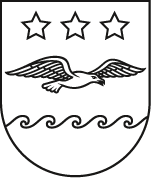 JŪRMALAS DOMESAISTOŠIE NOTEIKUMIJūrmalāPar pabalstu transporta izdevumu segšanaiSaistošie noteikumi nosaka kārtību, kādā tiek piešķirts un izlietots pabalsts transporta izdevumu segšanai akciju sabiedrības “Pasažieru vilciens” nodrošinātā dzelzceļa līnijā “Rīga – Tukums II”, maršrutā Ķemeri – Rīga un Rīga – Ķemeri (turpmāk – pabalsts) Jūrmalas valstspilsētas pašvaldībā (turpmāk – pašvaldība).Pabalsta mērķis ir attīstīt sabiedriskā transporta sistēmu, samazinot privātā transporta izmantošanu Jūrmalas valstspilsētā un satiksmes intensitāti, samazināt oglekļa dioksīda radītās emisijas, veicinot klimata neitralitātes mērķu sasniegšanu, kā arī nodrošināt sabiedrībai iespēju pārvietoties ar ilgtspējīgiem, videi draudzīgiem sabiedriskā transporta veidiem. Pabalstu ir tiesīgas saņemt personas, kuras atbilst vienlaicīgi  šādiem kritērijiem:tās dzīvesvieta ir deklarēta Jūrmalas valstspilsētas pašvaldības teritorijā uz kārtējā gada 1.janvāri plkst.00:00;tā pašvaldības noteiktā kārtībā ir saņēmusi un tai ir derīga personalizēta viedkarte “Jūrmalas iedzīvotāja karte” vai “Skolēna apliecība”;tai braukšanas maksas atvieglojumi 100% apmērā nav noteikti atbilstoši Ministru kabineta noteikumiem Nr.414 “Braukšanas maksas atvieglojumu noteikumi”.Pabalsts tiek piešķirts personai kārtējam gadam atbilstoši Administratīvā procesa likuma 55.panta 2.punktam, nepieprasot 3.punktā minētās personas iesniegumu.Pabalstu piešķir katru gadu un to ir tiesības izmantot līdz attiecīgā gada 31.decembrim, atbilstoši 3.punktā noteiktajiem kritērijiem. Pabalsta piešķiršanai pašvaldība pieprasa un iegūst datus no Pilsonības un migrācijas lietu pārvaldes pārziņā esošo Fizisko personu reģistra un Jūrmalas valstspilsētas pašvaldības pārziņā esošajām informācijas sistēmām.Pabalsts tiek piešķirts uz kārtējo gadu mantiskā veidā kā braukšanas biļete akciju sabiedrības “Pasažieru vilciens” nodrošinātā dzelzceļa līnijā “Rīga – Tukums II”, maršrutā Ķemeri – Rīga un Rīga – Ķemeri.Pabalsta apmērs ir divas braukšanas biļetes diennaktī vienai personai, atbilstoši Sabiedriskā transporta padomes apstiprinātajam viena brauciena kompensācijai 1.395 EUR apmērā (1.153 EUR bez PVN), saņemot tās saistošo noteikumu 9.punktā minētajās braukšanas biļešu tirdzniecības vietās.Braukšanas biļeti piešķirtā pabalsta ietvaros persona saņem akciju sabiedrības “Pasažieru vilciens” biļešu kasēs un citās pašvaldības noteiktās tirdzniecības vietās, uzrādot derīgu personalizētu viedkarti “Jūrmalas iedzīvotāja karte” vai “Skolēna apliecība” un personu apliecinošu dokumentu un izlieto to šo noteikumu 7.punktā minētajā maršrutā. Personai, kura piešķirtā pabalsta ietvaros ir saņēmusi braukšanas biļeti, ir pienākums to validēt pie elektroniskās biļešu validācijas iekārtas vai konduktora vilcienā, kas apliecina saņemtā pakalpojuma un pabalsta izlietošanu.Kontroles pasākumi validēto braukšanas biļešu pārbaudei tiek veikta atbilstoši normatīvajiem aktiem par sabiedriskā transporta pakalpojumu sniegšanas un izmantošanas kārtību. Ja persona, kura piešķirtā pabalsta ietvaros ir saņēmusi braukšanas biļeti, trīs reizes pēc kārtas nav to validējusi 10.punktā noteiktajā kārtībā, pabalsta piešķiršana tiek automātiski apturēta uz 30 kalendārajām dienām no fakta konstatēšanas brīža.Persona, kurai pabalsta piešķiršana ir apturēta, pabalsta piešķiršana automātiski tiek atjaunota un atkārtoti to var sākt saņemt nākamajā dienā pēc saistošo noteikumu 12.punktā minētā termiņa iztecēšanas.Par Pabalsta saņemšanas uzsākšanas datumu un laiku tiek paziņots pašvaldības oficiālajā tīmekļvietnē. *DOKUMENTS PARAKSTĪTS AR DROŠU ELEKTRONISKO PARAKSTU UN SATUR LAIKA ZĪMOGUPASKAIDROJUMA RAKSTSJūrmalas domes 2023. gada __. _____________ saistošajiem noteikumiem Nr. ___„Par pabalstu transporta izdevumu segšanai”*Dokuments parakstīts ar drošu elektronisko parakstu un satur laika zīmogu.Jomas iela 1/5, Jūrmala, LV - 2015, tālrunis: 67093816, e-pasts: pasts@jurmala.lv, www.jurmala.lvNr.( Nr. , . punkts)Izdoti saskaņā ar Pašvaldību likuma 10.panta pirmās daļas 1.punktu un 44.panta otro daļuPriekšsēdētāja(paraksts*)R. SproģePaskaidrojuma raksta sadaļaNorādāmā informācija Mērķis un nepieciešamības pamatojums1.1. Saistošo noteikumu izdošanas mērķis ir nodrošināt sabiedrībai iespēju pārvietoties ar ilgtspējīgiem, videi draudzīgiem sabiedriskā transporta veidiem, samazināt privātā transporta izmantošanu Jūrmalas valstspilsētā un samazināt oglekļa dioksīda radītās emisijas. 2019. gada 11. decembrī Eiropas Komisija (EK) nāca klajā ar paziņojumu par Eiropas Zaļo kursu – jauno Eiropas Savienības (ES) izaugsmes stratēģiju, kuras mērķis ir ES ievirzīt uz pārejas ceļa, lai panāktu klimatneitrālu, taisnīgu un pārticīgu sabiedrību ar mūsdienīgu, resursefektīvu un konkurētspējīgu ekonomiku. ES ir apņēmusies līdz 2050.gadam panākt klimatneitralitāti. Savukārt 2020.gada 4.februārī stājās spēkā Latvijas Nacionālais enerģētikas un klimata plāns 2021.–2030.gadam. Tas ir dokuments ilgtermiņa enerģētikas un klimata politikas plānošanai, kas nosaka Latvijas valsts enerģētikas un klimata politikas pamatprincipus, mērķus un rīcības virzienus turpmākajiem desmit gadiem, ņemot vērā ieskicētos ilgtermiņa attīstības virzienus. Latvijas Nacionālajā enerģētikas un klimata plānā noteikts, ka nepieciešams samazināt oglekļa dioksīda radītās emisijas un virzīt sabiedrību uz ilgtspējīgiem un videi draudzīgiem mobilitātes veidiem, tajā skaitā, nodrošinot sabiedrībai iespēju pārvietoties ar ilgtspējīgiem, videi draudzīgiem sabiedriskā transporta veidiem.Saistošo noteikumu mērķis ir atbilstošs ar Jūrmalas domes 2022.gada 15.septembra lēmumu Nr.409 “Par Jūrmalas valstspilsētas attīstības programmas 2023.–2029. gadam un Jūrmalas valstspilsētas attīstības programmas 2023.–2029. gadam Stratēģiskā ietekmes uz vidi novērtējuma Vides pārskata apstiprināšanu” apstiprinātās Jūrmalas valstspilsētas attīstības programmas 2023.-2029.gadam vidēja  termiņa prioritātes  “Ērta un integrēta mobilitāte” rīcības virziena Ē2 “Multimodāls sabiedriskais transports kā pilsētas transporta sistēmas mugurkauls” uzdevuma Ē 2.1 “Attīstīt sabiedriskā transporta sistēmu” darbībai “Bezmaksas brauciena vilcienā nodrošināšana pilsētas iedzīvotājiem”, ar kuru tiek plānots sasniegt Eiropas Savienības, Latvijas valsts un Jūrmalas valstspilsētas attīstības plānošanas dokumentos apstiprinātos mērķus un prioritātes.Lai ierobežotu privātā transporta izmantošanu, iedzīvotājiem ir jādod iespēja plašāk izmantot sabiedriskā transporta pakalpojumus gan valstspilsētā, gan ārpus tās. Ņemot vērā to, ka Jūrmalas valstspilsētā deklarētajiem iedzīvotājiem ir piešķirti braukšanas maksas atvieglojumi pilsētas nozīmes maršrutos un pilsētas nozīmes maršruti daļēji dublējas ar vilcienu maršrutiem, nepieciešams iedzīvotājiem piedāvāt daudzveidīgākus un plašākus sabiedriskā transporta pakalpojumus. 1.2. Lai īstenotu iniciatīvu, 2022.gada 31.martā Jūrmalas dome pieņēma lēmumu Nr.95 “Par sabiedriskā transporta pakalpojumu organizēšanu Jūrmalas valstspilsētā deklarētajiem iedzīvotājiem”, kas uzdeva Jūrmalas valstspilsētas administrācijai izstrādāt priekšlikumu biļešu tarifa noteikšanai Jūrmalas valstspilsētas pašvaldībai un iesniegt to SIA “Autotransporta direkcija” tā apstiprināšanai. Sabiedriskā transporta padome 2022.gada 27.maijā apstiprināja tarifu Jūrmalas valstspilsētai par vienu braucienu 1,395 EUR ar PVN (1,153 EUR bez PVN) un noteica, ka savstarpējs sadarbības līgums projekta ieviešanai pašvaldībai ir jāslēdz ar AS “Pasažieru vilciens”.  Savukārt 2023.gada 30.martā Jūrmalas dome pieņēma lēmumu Nr.110 “Par sadarbības līguma slēgšanu ar akciju sabiedrību “Pasažieru vilciens””, uz kā pamata tika noslēgts sadarbības līgums ar AS “Pasažieru vilciens” par projekta ieviešanai nepieciešamo IT sistēmu pielāgojumiem. 1.3. Saistošie noteikumi nosaka kārtību, kādā Jūrmalas valstspilsētā deklarētie iedzīvotāji, kuri būs savu dzīvesvietu deklarējuši pašvaldībā kārtējā gada 1.janvārī plkst.00:00, varēs saņemt pabalstu transporta izdevumu segšanai, kas tiks piešķirts kā braukšanas biļete divas reizes dienā bez maksas izmantot vilcienu maršrutā Ķemeri – Rīga un Rīga – Ķemeri. Fiskālā ietekme uz pašvaldības budžetu 2.1. Tiek prognozēts, ka saistošajos noteikumos noteikto pabalstu transporta izdevumu kompensācijai izmantos aptuveni 800 000 līdz 1 000 000 reizes (biļešu skaits) gadā. Atbilstoši Sabiedriskās transporta padomes apstiprinātajam tarifam Jūrmalas valstspilsētai, orientējošās pašvaldības budžeta izmaksas varētu sasniegt 1 116 104 līdz 1 395 130 EUR gadā. Prognoze tiek balstīta, pamatojoties uz AS “Pasažieru vilciens” sniegtajiem datiem par pārdoto biļešu skaitu tā noteiktajās biļešu tarifa zonās 2019.gadā (gadā pirms COVID-19 ierobežojumu noteikšanas), pieņemot, ka pasažieru skaits varētu palielināties par 15% pēc iniciatīvas ieviešanas.2.2. Lai administrētu pabalstu transporta izdevumu segšanai nav plānots palielināt darbinieku skaitu. Pabalsta piešķiršana notiks atbilstoši Administratīvā procesa likuma 55.panta 2.punktam, kas paredz, ka administratīvais process iestādē tiek uzsākts uz iestādes iniciatīvas pamata, kas nozīmē, ka iestāde pati saņems datus no Pilsonības un migrācijas lietu pārvaldes par personām, kas būs uz kārtējā gada 1.janvāra plkst.00:00 deklarējusies Jūrmalas valstspilsētas pašvaldībā un ar pārvaldes lēmumu piešķirs pabalstu. Sociālā ietekme, ietekme uz vidi, iedzīvotāju veselību, uzņēmējdarbības vidi pašvaldības teritorijā, kā arī plānotā regulējuma ietekme uz konkurencisociālā ietekme – paredzams, ka iespēja bez maksas izmantot plašākus sabiedriskā transporta veidus rosinās valstspilsētas iedzīvotājiem izvēlēties biežāk sabiedriskā transporta pakalpojumus, kas kopumā ietekmēs iedzīvotāju kustību, kā arī sniegs iespēju personām, kas pakļautas sociālās atstumtības riskam, piemēram, zemiem ienākumiem un personām ar invaliditāti, daudzveidīgākas mobilitātes iespējas pašvaldības sniegto pakalpojumu saņemšanai, kā arī nokļūšanai darba vietā valstspilsētas teritorijā.ietekme uz vidi – privātā autotransporta izmantošanas samazināšana tiešā veidā labvēlīgi ietekmēs gaisa kvalitāti, kā arī samazinās oglekļa dioksīda radītās emisijas valstspilsētas teritorijā, uzlabojot dzīves kvalitāti valstspilsētas iedzīvotājiem.ietekme uz iedzīvotāju veselību – ņemot vērā to, ka valstspilsētas robeža ir gar Rīgas jūras līča piekrasti un pilsēta ir 34 kilometrus gara un gan pašvaldības sniegtie pakalpojumi, kā arī darba vietas atrodas visā pilsētas teritorijā, daudzveidīgāka sabiedriskā transporta pakalpojumu izmantošana sniegs iespēju iedzīvotājiem biežāk apmeklēt ārstniecības iestādes, kā arī saņemt citus pašvaldības pakalpojumus, kas atrodas valstspilsētas teritorijā.ietekme uz uzņēmējdarbības vidi- Jūrmalas centrālajā daļā (Dubulti, Majori, Bulduri) lielākoties ir izvietotas viesnīcas un restorāni, tūrisma un atpūtas objekti, kā arī citi pakalpojuma sniedzēji, kas ir svarīgi valstspilsētas kā tūrisma un kūrorta vietas attīstībai. Ņemot vērā minēto valstspilsētas ģeogrāfisko izvietojumu, svarīgi tūrisma objekti un uzņēmumi izvietoti arī citās pilsētas daļās, kuras ir vismaz 20 km attālumā no blīvāk apdzīvotās Jūrmalas pilsētas daļas - Kauguriem, Slokas un Kaugurciema, piemēram, Semarah Hotel&Spa Lielupē, Līvu akvaparks Lielupē, kā arī citi lielie uzņēmumi, kas nodrošina darba vietas, līdz ar to plašākas iespējas izmantot sabiedrisko transportu, sniegs iespēju uzņēmumiem piesaistīt vietējo darbaspēku, veicinot Jūrmalas iedzīvotāju ērtāk nokļūt darba vietā valstspilsētā esošajos uzņēmumos, kā arī motivēs darbaspēku strādāt valstspilsētas teritorijā esošajos uzņēmumos.ietekme uz konkurenci – Pabalsta transporta izdevumu segšanai braucienam vilcienā piešķiršana neietekmēs reģionālās nozīmes starppilsētu autobusu satiksmi tajos gadījumos, kad iedzīvotājiem ikdienas maršrutā būs izdevīgs dzelzceļa staciju tīkls, jo VSIA “Autotransporta direkcija” nodrošinātie reģionālās nozīmes starppilsētu autobusu maršrutos Sloka-Rīga un Jaunķemeri-Rīga pieturu tīkls nepārklājas ar dzelzceļa staciju tīklu. Reģionālās nozīmes maršruts Sloka -Rīga – Sloka tiek izpildīts pa Salu tiltu, Jūrmalā kursējot pa pilsētas centrālo daļu līdz Dubultiem, tālāk pa Mellužu prospektu līdz Slokas stacijai, neapkalpojot Valteru apkaimi. Reģionālās nozīmes maršruts Jaunķemeri – Rīga-Jaunķemeri tiek izpildīts pa Vanšu tiltu, Jūrmalā kursējot pa Kolkas ielu līdz Kauguru rotācijas aplim, tālāk pa Skolas ielu līdz Ventspils šosejai un cauri Valteriem. Bezmaksas braucienu vilcienā ieviešana ietekmēs pasažieru skaitu VSIA “Autotransporta direkcija” nodrošinātajos reisos Ventspils-Talsi-Rīga un Talsi- Rīga maršrutos, kuru izpilde ir cauri Jūrmalai, jo reģionālo pieturvietu tīkls daļēji pārklājas ar dzelzceļa staciju pieturu tīklu. Pasažieru skaita izmaiņas būs pilnībā izvērtējamas, kad bezmaksas braucieni vilcienā tiks izmantoti pilnu kalendāro gadu.Ietekme uz administratīvajām procedūrām un to izmaksāmJūrmalas valstspilsētā dzīvesvietu deklarējušie iedzīvotāji saistošo noteikumu piemērošanā varēs vērsties Jūrmalas valstspilsētas administrācijā; Jūrmalas valstspilsētā dzīvesvietu deklarējušie iedzīvotājiem pabalsts transporta izdevumu segšanai tiks piešķirts, pamatojoties uz Administratīvā procesa likuma 55.panta 2.punktam, kas paredz, ka administratīvais process tiek uzsākts uz iestādes iniciatīvas pamata. Dati par valstspilsētā deklarētajiem iedzīvotājiem Jūrmalas valstspilsētas administrācija saņems no Pilsonības un migrācijas lietu pārvaldes patstāvīgi pirms pabalsta piešķiršanas.Ietekme uz pašvaldības funkcijām un cilvēkresursiemSaistošie noteikumi nodrošina pašvaldības funkcijas sabiedriskā transporta nodrošināšanas jomā īstenošanu un neparedz jaunu darba vietu izveidošanu.Informācija par izpildes nodrošināšanuSaistošo noteikumu izpildē iesaistīta ir Akciju sabiedrība “Pasažieru vilciens”, kas nodrošina sabiedriskā transporta pakalpojumu reģionālas nozīmes maršrutā.Prasību un izmaksu samērīgums pret ieguvumiem, ko sniedz mērķa sasniegšanaSaistošie noteikumu īstenošanai paredzētās izmaksas ir samērīgas  pret ieguvumiem no iecerētā mērķa sasniegšana, proti, Jūrmalas valstspilsētas iedzīvotāju interesēm, t.i., samazināsies privātā transporta izmantošana Jūrmalas valstspilsētā, samazināsies oglekļa dioksīda radītās emisijas, uzlabojot vides, gaisa un iedzīvotāju dzīves kvalitāti.. Izstrādes gaitā veiktās konsultācijas ar privātpersonām un institūcijām sabiedrības pārstāvji (tostarp biedrības, nodibinājumi, apvienības u.tml.), ar kuriem notikušas konsultācijas saistošo noteikumu izstrādes procesā;izmantotais sabiedrības līdzdalības veids (lai atspoguļotu, kā pašvaldības ir centusies sasniegt mērķgrupu, kā arī noskaidrot pēc iespējas plašākas sabiedrības viedokli);sabiedrības pārstāvju izteiktie priekšlikumi un iebildumi, norādot, kuri no tiem ņemti vērā;par saistošo noteikumu projektu saņemtie viedokļi pēc saistošo noteikumu projekta publicēšanas sabiedrības viedokļa noskaidrošanai, to apkopojums un izvērtējums (iesniedzēji, vērā ņemtie viedokļi, vērā neņemtie viedokļi, pamatojums);no institūcijām saņemtie viedokļi un atzinumi, to apkopojums un izvērtējums (vērā ņemtie viedokļi, vērā neņemtie viedokļi, pamatojums) – gan tādi, kas saņemti, pamatojoties uz normatīvajos aktos noteiktu pienākumu, gan lūgti pēc pašvaldības iniciatīvas, gan sniegti pēc institūcijas iniciatīvas;informācija par cita veida saziņu un konsultācijām, ja tādas bijušas.Priekšsēdētāja(paraksts*)R. Sproģe